SINAV ÇAKIŞMA DİLEKÇESİ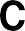 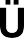 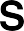 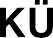 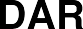 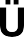 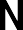 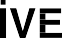 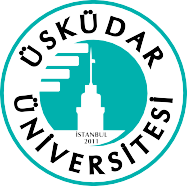 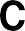 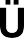 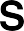 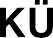 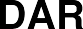 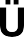 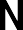 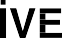                                 SAĞLIK HİZMETLERİ MESLEK YÜKSEKOKULU....../....../20......Aşağıda bilgileri yazılı olan öğrenci, sınav saatinde ders çakışması olduğunu beyan etmekte olup, belirtilen tarih ve saatte sorumlusu olduğum salonda, adı geçen dersin sınavına girmiştir.Bilgilerinizi ve gereğini arz ederim................................................(Öğrenci İmza)Öğrenci Adı Soyadı :  	                                                                                                        Öğrenci Numarası :  	                                                                                                          Sınava Girdiği Ders :  	                                                                                                              Cep Numarası       :  	                                                                                                                E-posta	:	 Derslik, Salon     :  	                                                                                                            Tarih	: ...… / ...… / 20.......Saat	: ……… /…………Sınav Sorumlusu / GözetmenUnvanı, Adı Soyadı : İmza	: